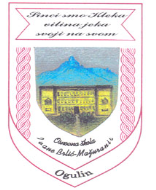 REPUBLIKA HRVATSKAOSNOVNA ŠKOLA IVANE BRLIĆ-MAŽURANIĆO G U L I NOBRAZLOŽENJE POLUGODIŠNJEG GODIŠNJEG IZVJEŠTAJA O IZVRŠENJU 
FINANCIJSKOG PLANA ZA 2023. GODINUOdredbama članka 84. Zakona o proračunu (NN 114/21), te temeljem članka 40. Pravilnika i polugodišnjem i godišnjem izvještaju o izvršenju proračuna i financijskog plana, Obrazloženje polugodišnjeg izvještaja o izvršenju proračuna sastoji se od obrazloženja općeg dijela izvještaja o izvršenju proračuna.Polugodišnji izvještaj o izvršenju, kao i podneseni financijski izvještaji za 2023. godinu iskazani su u eurima, a podaci o ostvarenju prethodne godine konvertirani su iz kuna u euro prema fiksnom tečaju konverzije. Podaci se iskazuju na razini razreda, skupine, podskupine i odjeljka.OBRAZLOŽENJE OPĆEG DIJELA GODIŠNJEG IZVJEŠTAJA O IZVRŠENJU 
FINANCIJSKOG PLANA ZA 2023. GODINUObrazloženje općeg dijela izvještaja o izvršenju financijskog plana sastoji se od obrazloženja ostvarenja prihoda i rashoda, primitaka i izdataka te obrazloženja prijenosa sredstava iz prethodne godine i prijenosa sredstava u sljedeću godinu. Preneseni viškovi implementirani su u financijski plan za 2023. godinu, te su rashodi planirani i realizirani u skladu s prenesenim viškom i planiranim prihodima. U tabličnom prikazu preneseni višak/manjak iz 2022. godine po izvorima:Gledajući sveukupne prihode i rashode Škole prema ekonomskoj klasifikaciji, od ukupno planiranih prihoda, OŠ Ivane Brlić-Mažuranić Ogulin ostvarila je 46,54%. U odnosu na ostvarenje prethodne godine sveukupni prihodi povećani su za 5,58%. Sveukupni rashodi poslovanja, u odnosu na plan, realizirani su 46,64%, a isti su povećani 5,15% u odnosu na polugodišnje ostvarenje 2022. godine.Prema izvorima financiranja, najveći udio u strukturi prihoda čine pomoći iz proračuna koji im nije nadležan (Pomoći iz državnog proračuna – plaće MZO), te nakon toga prihodi od Osnivača Karlovačke županije u iznosu 122.165,11 eura. Strukturu prihoda po izvorima prati i struktura rashoda - sredstva se namjenski troše prema izvorima financiranja. Prema funkcijskoj klasifikaciji, rashodi za 1.1.2023. - 30.6.2023. godinu izvršeni su kako slijedi:0912 Osnovno obrazovanje 979.460,44 eura0960 Dodatne usluge u obrazovanju 61.861,78Stanje novčanih sredstava na početku izvještajnog razdoblja iznosi 10.330,62, dok stanje novčanih sredstava na kraju izvještajnog razdoblja, odnosno na dan 30.6.2023. iznosi 11.596,03 eura.U računu financiranja nisu planirani primici od financijske imovine i zaduživanja te izdaci za financijsku imovinu i za otplatu kredita i zajmova.IZVORMANJAK (EUR)VIŠAK (EUR)Izvor 037.423,23Izvor 4321.347,57Izvor 503990,87Izvor 611277.12Izvor 711309,73Izvor 034.179,47Izvor 56657,58